муниципальное бюджетное учреждение                                   дополнительного образования  «Детская музыкальная школа № 1»города НевинномысскаРАБОЧАЯ ПРОГРАММАПО УЧЕБНОМУ ПРЕДМЕТУ «СОЛЬФЕДЖИО»ДОПОЛНИТЕЛЬНОЙ ОБЩЕРАЗВИВАЮЩЕЙ ПРОГРАММЫХУДОЖЕСТВЕННО-ЭСТЕТИЧЕСКОЙ НАПРАВЛЕННОСТИ«РАБОТА С ОДАРЕННЫМИ ДЕТЬМИ ДОШКОЛЬНОГО ВОЗРАСТА В ДМШ»Нормативный срок освоения   2 годаСОСТАВИТЕЛЬпреподаватель теоретических дисциплинШУЛЕПОВА Н.В.Невинномысск2018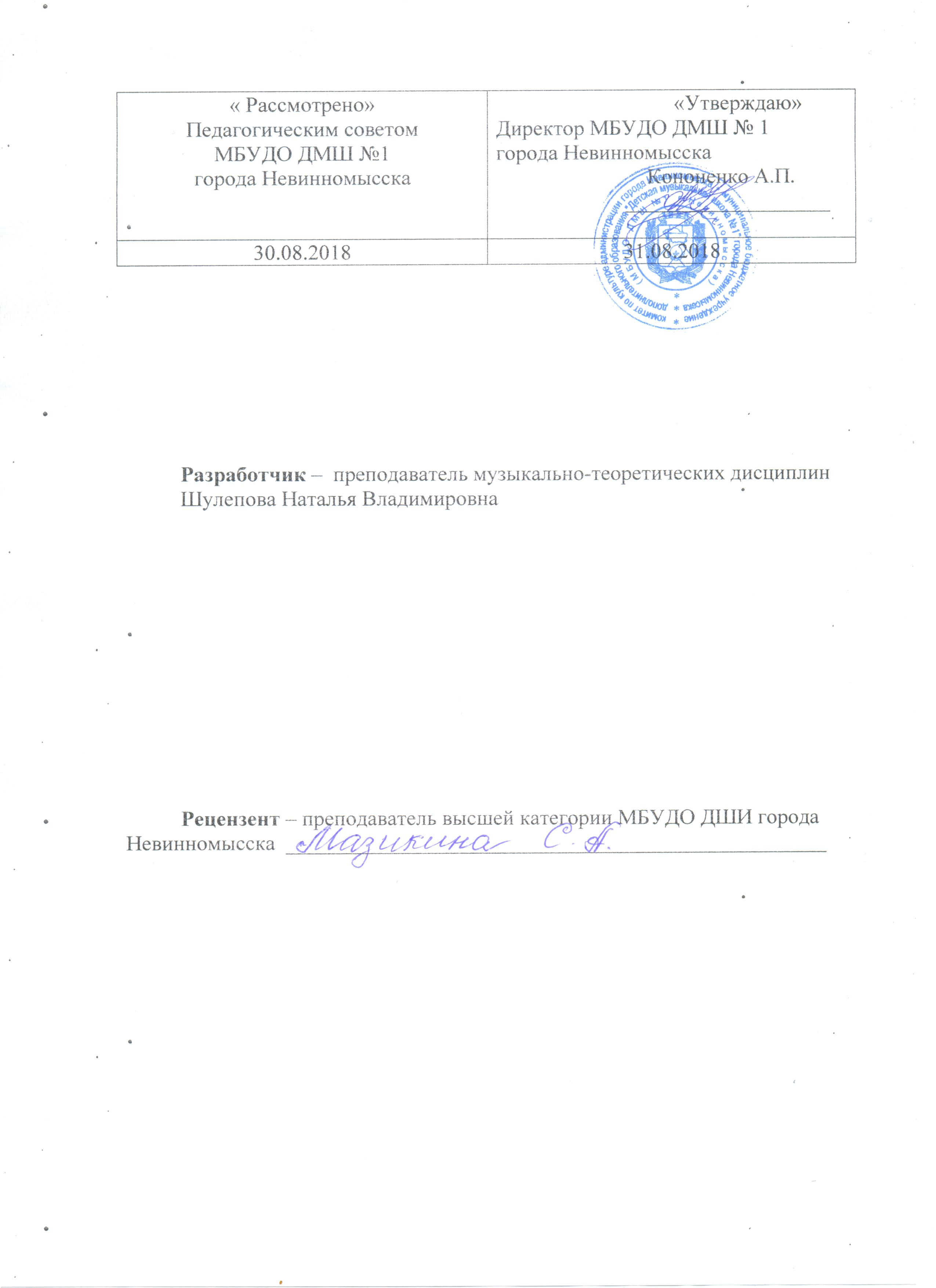 Структура программы учебного предметаI.           Пояснительная запискаХарактеристика учебного предмета, его место и роль в образовательном процессе;Срок реализации учебного предмета;Объем учебного времени, предусмотренный учебным планом образовательного учреждения на реализацию учебного предмета;Форма проведения учебных аудиторных занятий;Цели и задачи учебного предмета;Обоснование структуры программы учебного предмета;Описание материально-технических условий реализации учебного предмета.Содержание учебного предметаУчебно-тематический план;Формы работы на уроках сольфеджио с дошкольниками.Требования к уровню подготовки обучающихсяТребования к уровню подготовки.Формы и методы контроля, система оценокАттестация: цели, виды, форма, содержание.Методическое обеспечение учебного процессаМетодические рекомендации по основным формам работы;Рекомендации по организации самостоятельной работы обучающихся.Список учебно-методической литературы Учебная  литература;Методическая литература.ПОЯСНИТЕЛЬНАЯ ЗАПИСКАХарактеристика учебного предмета, его место и роль в образовательном процессеПрограмма учебного предмета  «Сольфеджио»  разработана  на основе современных методик музыкального воспитания дошкольников известных педагогов – музыкантов: Артоболевской А., Домогацкой И., Радыновой О., Тютюнниковой Т., Ветлугиной Н., Тиличеевой Е., Стоклицкой Т.. Данная программа является комплексной. Она предназначена для  развития одаренных учащихся дошкольного возраста.  В современных условиях проблема художественного, музыкально-эстетического воспитания, образования и развития детей является одной из центральных в дошкольной педагогике, так как именно в дошкольном возрасте закладываются основы музыкальной и общей культуры ребенка, формируется система музыкальных способностей. Проблема активизации музыкально-нравственного воспитания заставляет педагогов, музыкантов, психологов искать оптимальный подход к развитию задатков детей, используя  новые технологии на основе всестороннего комплексного подхода к обучению. Основой этого процесса является разнообразная деятельность, связанная с музыкой: музыкальная, художественно-речевая, изобразительная, театрализованная, музыкально-двигательная и музыкально-творческая.Предмет "Сольфеджио"  вводит ребенка в мир творчества. Обучающийся знакомится с музыкальной грамотой, учится музицировать, сочинять музыку к стихам, поговоркам, сказкам, придумывает ритмические импровизации к знакомым песенкам, играет в ансамбле на детских шумовых инструментах. Урок состоит из нескольких разделов, каждый из которых построен на игре: теория, вокальное интонирование, метро–ритмические упражнения, слуховой анализ, развитие музыкальной памяти, развитие творческих навыков, слушание музыки.Теория – изучение основных теоретических понятий посредством сказок, стихов, игр, наглядных пособий. Интонирование – разучивание детских песен, попевок без аккомпанемента и с аккомпанементом с голоса педагога и с инструмента на различные типы мелодического движения, работа с нотным станом, умение выкладывать нотами заданную мелодию, умение чисто интонировать в пределах октавы, слышать направление мелодии.Метро–ритмические упражнения – пение разучиваемых песен с прохлопыванием ритмического рисунка и метрических долей, чтение ритмослогов и ритмических партитур, ритмическая импровизация, ритмические диктанты, запись ритма попевок и песен.Слуховой анализ -  определение на слух количества звуков в созвучиях, определение типов мелодического движения, интервалов, ладовой направленности мелодии.Развитие музыкальной памяти -  запоминание и повторение небольших попевок, пение их нотами и исполнение на фортепиано. Подготовка к музыкальному диктанту.Развитие творческих навыков - подбор песен и попевок от различных звуков, запись их; импровизация мелодий на заданный текст.Слушание музыки - применение теоретических знаний на практике: определение типов мелодического движения в песенках и музыкальных произведениях и средств музыкальной выразительности.Срок реализации учебного предметаСрок реализации учебного предмета «Сольфеджио» с одаренными детьми дошкольного возраста, поступивших в ДМШ в возрасте 4,5-5лет - 2 года.Объем учебного времени, предусмотренный учебным планом образовательного учреждения на реализацию учебного предметаНедельная нагрузка по предмету «Сольфеджио» составляет  2 урока в неделю по 40 минут. Форма проведения учебных аудиторных занятийФорма проведения учебных аудиторных занятий - мелкогрупповая (от 5 до 10  человек), продолжительность урока – 40 минут.Цель и задачи предмета «Сольфеджио»Цель: осуществление  эстетического воспитания учащихся дошкольного возраста, формирование основ музыкальной культуры и музыкально – эстетического вкуса через эмоциональное, активное восприятие музыки, овладение практическими умениями и навыками в учебной деятельности, развитие слуха, ритма и музыкальной памяти, приобщение к творчеству.Задачи:
ОбразовательныеДать учащимся необходимые знания, умения, навыки, обеспечивающие базу для последующего знакомства с музыкой;Освоить азы музыкальной грамоты в игровой форме;Приобщить детей к разным видам музыкально-творческой деятельности.РазвивающиеРазвивать музыкальные способности, речевые навыки, эмоциональное восприятие музыки;Развивать музыкально – творческие навыки;Обогатить впечатления детей, расширить музыкально-художественный кругозор.ВоспитательныеВоспитать музыкально - эстетический вкус,Привить интерес и любовь к музыке, желание слушать и исполнять ее;Сформировать у ребенка такие качества в себе, как уверенность, активность, инициативность.Обоснование структуры программы  учебного предметаОбоснованием структуры программы являются ФГТ, отражающие все аспекты работы преподавателя с учеником.Программа содержит  следующие разделы: сведения о затратах учебного времени, предусмотренного на освоение учебного предмета;распределение учебного материала; описание дидактических единиц учебного предмета; требования к уровню подготовки обучающихся; формы и методы контроля, система оценок; методическое обеспечение учебного процесса. В соответствии с данными направлениями строится основной раздел программы «Содержание учебного предмета».Методы обученияДля достижения поставленной цели и реализации задач предмета используются следующие методы обучения:словесный (объяснение, рассказ, беседа);наглядный (показ, демонстрация, наблюдение);практический (упражнения воспроизводящие и творческие);объяснительно-иллюстративные (объяснение материала происходит в ходе знакомства с конкретным музыкальным примером);поисково-творческие (творческие задания, участие детей в обсуждении, беседах);игровые (разнообразные формы игрового моделирования).Описание материально-технических условий реализации учебного предметаДля успешной реализации данной программы созданы следующие материально-технические условия:учебное помещение (класс), соответствующий санитарно-гигиеническим и противопожарным требованиям, нормам охраны труда.пианино;учебная мебель (доска, столы, стулья, шкаф);наглядные пособия;набор детских шумовых инструментов;аудио- и видеоаппаратура; ноутбук.Дидактический материал:научная и специальная литература;репертуарные сборники, нотные сборники; таблицы музыкальных терминов;наглядными пособиями;портреты композиторов;видеозаписи, аудиозаписи.Обеспечен доступ каждого обучающегося к библиотечным фондам, формируемым по полному перечню учебного плана; библиотечный фонд укомплектован  печатными и электронными изданиями основной и дополнительной учебной и учебно-методической литературы, а также изданиями музыкальных произведений, специальными хрестоматийными изданиями, партитурами, клавирами оперных, хоровых и оркестровых произведений в объеме, соответствующем требованиям программы;фонотека, укомплектованная аудио- и видеозаписями музыкальных произведений, соответствующих требованиям программы;каждый обучающийся обеспечен основной учебной литературой;справочно-библиографические  издания.Оснащение занятийНа уроках активно используется наглядный материал – карточки с римскими цифрами, обозначающими ступени,  «лесенка», изображающая строение мажорной и минорной гаммы, карточки-ноты, карточки с названиями интервалов и аккордов, карточки-правила с музыкальными терминами, нотные станы с пуговицами-нотами «музыкальная палитра» с обозначением динамических оттенков, ритмические карточки в изучаемых размерах.Дидактический материал подобран  педагогом на основе существующих методических пособий, учебников, сборников для сольфеджирования,  а также разработан педагогом самостоятельно.СОДЕРЖАНИЕ УЧЕБНОГО ПРЕДМЕТАУчебный предмет «Сольфеджио» неразрывно связан с другими учебными предметами, поскольку направлен на развитие музыкального слуха, музыкальной памяти, творческого мышления. Умения и навыки интонирования, чтения с листа ритмических партитур, слухового анализа,  подбора по слуху, импровизации и сочинения являются необходимыми для успешного овладения учениками другими учебными предметами (сольное и ансамблевое инструментальное исполнительство,  хоровой класс, оркестровый класс и другие).Учебно-тематический планГармоничное и эффективное развитие музыкального слуха, музыкальной памяти, музыкального мышления возможно лишь в случае регулярного обращения на каждом уроке к различным формам работы (сольфеджирование, слуховой анализ, устные диктанты, интонационные, ритмические, творческие упражнения) независимо от изучаемой в данный момент темы.Формы работы на уроках сольфеджио с дошкольникамиОсновные формы работы и виды заданий на уроках сольфеджио с одаренными детьми пяти лет служат для развития музыкального слуха, памяти, чувства ритма, творческой инициативы, помогают практическому освоению теоретического материала, формируют навыки чтения с листа ритмических формул,  чистого интонирования, слухового анализа, записи нот и мелодий по слуху, подбора простых попевок и песен. На каждом уроке пропорционально сочетаются упражнения по развитию интонационных навыков, сольфеджированию, ритмические упражнения, слуховой анализ, задания на освоение теоретических понятий, творческие упражнения. Все формы работы объединяет игра.Интонационные упражненияОдной из задач учебного предмета сольфеджио является формирование навыка чистого интонирования. Интонационные упражнения на начальном этапе включают в себя пение отдельных звуков, интонаций и интонационных оборотов, тетрахордов и гамм. Пение интонационных упражнений всем классом или группами помогает детям увереннее чувствовать себя при исполнении тех или иных интонаций. Интонационные упражнения исполняются под аккомпанемент фортепиано, но это не исключает разучивания попевок и песен с голоса, без сопровождения. Интонационные упражнения в начале обучения выполняются в среднем темпе, в свободном ритме; в дальнейшем желательна определенная ритмическая организация. На начальном этапе обучения используются ручные знаки, карточки с порядковыми номерами ступеней, «лесенка», изображающая ступени гаммы, и другие наглядные пособия.С помощью интонационных упражнений можно прорабатывать теоретический материал, подготовиться к сольфеджированию, активизировать слух и память.Сольфеджирование Сольфеджирование способствует выработке правильных певческих навыков, интонационной точности, формированию дирижерского жеста, развитию чувства ритма, воспитанию сознательного отношения к музыкальному тексту.С первых уроков необходимо следить за правильным звукоизвлечением, дыханием, положением корпуса при пении. Следует учитывать особенности детского голосового аппарата, работать в удобном диапазоне («до» первой октавы – «ре», «ми» второй), постепенно расширяя его. Развитию внутреннего слуха и внимания способствует исполнение мелодии фрагментами хором и одним учеником, вслух и про себя.Примеры для сольфеджирования должны опираться на пройденные интонации, знакомые мелодические обороты, включать известные ритмические фигуры. Перед началом исполнения любого примера необходимо его проанализировать с точки зрения известных мелодических оборотов, нахождения определенных ритмических рисунков. Очень важна художественная ценность исполняемых примеров, доступность их для данного возраста, стилистическое разнообразие.Как можно раньше следует вводить пение канонов. Очень важен подбор репертуара для подобных заданий: он должен быть посильным, понятным ученикам и в то же время представлять несомненную художественную ценность. Воспитание музыкального вкуса – еще одна из задач уроков сольфеджио, и наибольшее возможности для этого представляют такие формы работы как сольфеджирование, слуховой анализ.Ритмические упражненияРитмические упражнения необходимы для развития чувства метроритма – важной составляющей комплекса музыкальных способностей.  На начальном этапе обучения следует опираться на то, что у детей восприятие ритма связано с двигательной реакцией, будь то ходьба, танцевальные движения, бег, хлопки. Поэтому целесообразно на уроках сольфеджио на начальном этапе уделять большое внимание различным двигательным упражнениям и детскому оркестру из ударных инструментов. Можно рекомендовать самые разнообразные ритмические упражнения:простукивание ритмического рисунка знакомой песни, мелодии (карандашом, хлопками, на ударных инструментах);повторение ритмического рисунка, исполненного педагогом; простукивание ритмического рисунка по нотной записи, на карточках;проговаривание ритмического рисунка с помощью закрепленных за длительностями определенных слогов;исполнение ритмического остинато к песне, пьесе;ритмический аккомпанемент к мелодии, песне, пьесе;одноголосная или двухголосная ритмическая партитура;ритмический диктант (запись ритмического рисунка мелодии или ритмического рисунка, исполненного на ударном инструменте, хлопками, карандашом).Каждая новая ритмическая фигура должна быть, прежде всего, воспринята эмоционально и практически проработана в ритмических упражнениях, а затем включена в другие виды работы.Большую роль в развитии чувства метроритма играет дирижирование. Необходимо на раннем этапе обучения обращать внимание учеников на ритмическую пульсацию (доли), вводить различные упражнения – тактирование, выделение сильной доли - для дальнейшего перехода к дирижированию. Начинать работу с дирижерским жестом лучше при пении знакомых выученных мелодий, движении под музыку и слушании музыки.Слуховой анализЭтот вид работы подразумевает развитие музыкального восприятия учеников. Слуховой анализ – это, прежде всего, осознание услышанного. Соответственно, необходимо учить детей эмоционально воспринимать услышанное и уметь слышать в нем конкретные элементы музыкального языка. Для этого нужно использовать и примеры из музыкальной литературы, и специальные инструктивные упражнения.При прослушивании одноголосной мелодии необходимо обращать внимание на ладовые  особенности. Надо уметь  определять размер мелодии, узнавать в ней знакомые мелодические и ритмические обороты.При слуховом анализе фрагментов из музыкальной литературы необходимо обращать внимание учеников на соотношение определенных элементов музыкального языка и эмоциональной выразительности музыки. На начальном этапе обучения слуховой анализ проходит, как правило, в устной форме, обычно в игре «Попугаи», «Обезьянки».Музыкальный диктантМузыкальный диктант – форма работы, которая способствует развитию всех составляющих музыкального слуха и учит осознанно фиксировать услышанное.  На начальном этапе работа с диктантами в классе, как правило, сводится к следующим формам:диктант-вариация (исправление ритма или нот в заранее записанной мелодии); устный диктант (запоминание и пропевание на  нейтральный слог или с названием нот тетрахордов, известных интонационных оборотов, ракоходов);ритмический диктант (запись данного ритмического рисунка или запись ритмического рисунка мелодии);Перед началом работы над мелодическим диктантом необходима тщательная настройка в тональности, для которой можно использовать интонационные упражнения, сольфеджирование, задания по слуховому анализу.Навык записи мелодии формируется постепенно и требует постоянной тщательной работы на каждом уроке. Музыкальным материалом для диктанта могут служить попевки и песенки сочиненные педагогом, включающие в себя все пройденные интонационные и ритмические трудности.Творческие заданияРазвитие творческих способностей учащихся играет в процессе обучения огромную роль. В творческих заданиях ученик может реализовать свою индивидуальность, психологически раскрепоститься, испытать радостные эмоции. Все это вместе способствует формированию интереса к музыкальной деятельности. Творческие задания на уроках сольфеджио активизируют слуховое внимание, тренируют различные стороны музыкального слуха, музыкальную память, развивают художественный вкус. Творческие задания можно начинать с начального этапа  обучения. Детям более доступны творческие упражнения, связанные с ритмической импровизацией. Простейшие мелодические задания на начальном этапе могут состоять в допевании, досочинении мелодии (формирование ощущения ладового тяготения). В дальнейшем задания могут содержать импровизацию ритмических и мелодических вариантов, и, наконец, сочинение собственных мелодических и ритмических построений. Постепенно в творческие задания добавляются упражнения, связанные с подбором.  Творческие задания эффективны на всех этапах обучения. Кроме того, они помогают выявить детей, имеющих склонности к импровизации, композиции, и направить внимание на развитие данных способностей, а возможно, и будущую профессиональную ориентацию.Содержание предметаПЕРВЫЙ ГОД ОБУЧЕНИЯРаздел 1. «Музыкальный дом»Тема 1. Введение.Знакомство с детьми. Музыкальные игры «Давайте познакомимся», «Имена». Беседа «Рождение музыки». Стихи о музыке. Громкость звука. Темп. Мелодия. Аккомпанемент. Регистры – звуки высокие, средние, низкие.Тема 2. Понятие мелодии.  Интонирование песен на одном звуке – ступень ЗО. Где живут ноты?  Клавиши фортепиано. Дети знакомятся с первой девочкой из музыкального дома – Зоей (ЗО), живущей на пятом этаже музыкального дома. Параллельно изучается расположение клавиш на фортепиано и осуществляется первый опыт подбора песен на фортепиано. Музыкальные жанры – марш, танец, песня.Тема 3. Ноты высокие, средние и низкие. Форте и пиано. Темп в музыке. Длинные и короткие ноты.  Дети знакомятся с понятиями регистр, форте и пиано, темп, сильная и слабая доля, ритмослогами. Большое внимание уделяется работе над определением регистра в музыке и музыкальному движению с определением звуков высокого, среднего и низкого регистра. Этому во многом помогают и музыкальные путешествия к инструментам. Продолжается работа над пением и  подбором песен на одном звуке.Тема 4. Его величество Скрипичный ключ. Запись песен палочками. Музыкальные путешествия к инструментам.Осваивается написание скрипичного ключа, запись слов, а затем и песен палочками. Путешествия к музыкальным инструментам сопровождаются игрой в понятия: высокие  и низкие звуки, громко - тихо, быстро – медленно. Дети с удовольствием повторяют все задания вместе с героями-нотками.Раздел 2. «Давайте знакомиться»  Тема 5. Ступень РА. Интонации ЗО – РА и РА-ЗО.Дети знакомятся со второй обитательницей музыкального дома – девочкой Раей (РА), живущей на шестом этаже музыкального дома. Она подружка Зои и вместе с ней любит петь песенки «Лиса» - интонация ЗО-РА и «Сорока» - интонация РА-ЗО. Дети находят ноты ЗО и РА и подбирают разученные песни. Тема 6. Нотное письмо – ноты  СОЛЬ и ФА. Работа с «пуговицами». Запись песен нотами.Знакомство с нотами СОЛЬ и ФА происходит постепенно: сначала на этих нотах выкладываются слова и песенки с помощью пуговиц, среди которых белые – длинные ноты, а черные – короткие. После освоения записи выученных нот на них записываются разученные песенки-попевки.Тема 7. Музыкальные путешествия к инструментам. Ритмические импровизации. Чтение с листа.Продолжается опыт слушания музыки и знакомства с музыкальными инструментами. При помощи героев путешествия – ноток дети закрепляют пройденные понятия. Большое значение на уроках имеет игра в оркестре, чтение и импровизация ритмического рисунка в заданных произведениях, где длинные и короткие ноты изображены в виде больших и маленьких овощей, фруктов, капелек, елочек и т.д.. Пение песен по выученным нотам ором и индивидуально с фиксацией длинных и коротких звуков.Раздел 3. «Продолжаем знакомство с нотами. Ноты танцуют польку»Тема 8. Ступени ВИ, НА, ЛЕ, Ё.Интонация ЗО-ВИ, ЗО-ВИ-РА, ЗО-НА-ВИ-ЛЕ-Ё.Ритмические карточки в размере 2/4.Знакомство с новой ступенью – ВИ – мальчиком Витей – третий этаж музыкального дома. Постепенно расширяется и интонационный диапазон, дети осваивают ступени НА, ЛЕ, Ё. Работа над интонацией ЗОЁ. Закрепление интонации ЗО-НА-ВИ-ЛЕ-Ё. Работа над метроритмом продолжается выкладыванием ритма карточками (ритмосоги).Тема 9. Нотное письмо – ноты  МИ, РЕ, ДО. Работа с «пуговицами». Запись песен нотами. Чтение с листа.Параллельно с освоением новых ступеней дети учат ноты МИ, РЕ, ДО. Работа с пуговицами продолжается – выкладываем ритм и мелодии разученных песен-попевок. Подобранные песни записываются нотами дома. Чтение с листа: каждой новой нотке соответствует своя песенка. Дети не только пропевают ее, но и исполняют на инструментах шумового оркестра или на «немой клавиатуре».Тема 10. «Маленькие Эйнштейны» - музыкальные приключения на ракете.Начинается знакомство с новым познавательным музыкальным циклом, в котором дети узнают не только новые музыкальные понятия, но запоминают фрагменты известных произведений композиторов-классиков, картины знаменитых художников различных стран и эпох, предметы декоративно-прикладного искусства.Тема 11. Мы играем, сочиняем и поем.Эта тема встречается на всех занятиях, так как дети любят все играть сами и изображать в музыке то, что слышат в жизни, природе. Даже еще не зная нот, дети могут напеть стихи на свой мотив. Развитию музыкальной фантазии ребенка и способствуют творческие задания.Раздел 4. «Музыкальный счет»Тема 12. Ступень ТИ. Интонация РА –ТИ – Ё. Дружная семья интервалов – названия, музыкальный счет. «Теремок». «Маленькие Эйнштейны» - музыкальные приключения на ракете.Дети узнают об интервалах, поют о них песенку, учат музыкальный счет до десяти – названия интервалов. Музыкальная игра «Теремок», в которой каждому персонажу соответствует интервал, продолжается на протяжении всего курса обучения в подгруппе. В приключениях на музыкальной ракете осваиваются новые понятия, музыка, живопись, прикладное искусство. 8 уроков в июне посещаются по желанию. На них закрепляются пройденные темы, большое внимание уделяется творческим заданиям, музыкальным играм и ритмике, слушанию музыки.ВТОРОЙ ГОД ОБУЧЕНИЯРаздел 1. «Музыкальный дом растет»Тема 1. Введение.Повторение пройденного. Музыкальные игры. Стихи о музыке. Громкость звука. Темп. Мелодия. Аккомпанемент. Регистры – звуки высокие, средние, низкие. Музыкальное движение. Музыкальные жанры – марш, танец, песня.Тема 2. Ноты второй октавы. Тоника.Дети учат ноты второй октавы и записывают на них разученные песни. Продолжается работа с пуговицами. Закрепляется понятие ТОНИКА. Музыкальная импровизация с допеванием тоники.Тема 3. Как записать тишину - паузы. Ритмические карточки в размере 2/4. Ритмические упражнения, импровизация.  Дети знакомятся с паузами, их изображением, ритмическими карточками с паузами в размере 2/4. Продолжается работа над ритмическими упражнениями,  ритмослогами, импровизацией на инструментах шумового оркестра, исполнением произведений по ритмической партитуре.Тема 4. Диез, бемоль, бекар. «Маленькие Эйнштейны» - музыкальные приключения на ракете.Понятие о знаках альтерации – для чего нужны черные клавиши. Понятие полутон. Музыкальные клоуны – диез и бемоль. Игра «Найди измененную ноту», музыкальные загадки.Раздел 2. «Капитан басовый ключ»  Тема 5. Команда малой октавы. Работа над записью мелодий – диктант.Знакомство с новым ключом, его написанием. Ноты малой октавы. Запись знакомых песен в басовом ключе. Начинается работа над музыкальным диктантом. «Диктанты-вариации» помогают развить внимание детей, найти измененные или добавленные звуки и правильно записать их.Тема 6. Команда большой октавы. «Маленькие Эйнштейны» - музыкальные приключения на ракете. Мы играем, сочиняем и поем. Знакомство детей с нотами большой октавы. Продолжается путешествие на музыкальной ракете к новым понятиям, композиторам и художникам и их произведениям. Творческие задания связаны с подготовкой к Новому году, также разучиваются песни и танцы к утреннику.Раздел 3. «Ноты танцуют вальс»Тема 7. Размер  3/4. «Маленькие Эйнштейны» - музыкальные приключения на ракете.Знакомство с трехдольностью в музыке. Трехдольные слова, имена. Половинная нота с точкой. Ритмические карточки в размере 3/4. Работа над песнями с пройденными интонационными трудностями, подбор и запись их. Музыкальное путешествие.Тема 8. Штрихи в музыке – легато и стаккато. Музыкальные краски – динамические оттенки.Музыкальные штрихи – «Зимняя сказка». Изображение персонажей сказки на фортепиано. «Сказка про кота Василия» – динамические оттенки, крещендо и диминуэндо. Тема 9. Нотное письмо, диктанты. Запись песен нотами. Пение упражнений – одноголосие.Знакомство с учебником «Сольфеджио», пение упражнений с дирижированием. Запись упражнений нотами скрипичного и басового ключей. Работа над подбором и записью песен от разных звуков. Запись музыкальных диктантов.Тема 10. «Мы играем, сочиняем и поем».Творческие задания на подбор и сочинение мелодий и песенок. Игра на музыкальных инструментах – оркестр. Задания и игры на досочинение.Раздел 4. «Два брата – лада»Тема 11. Нотное письмо, диктанты. Запись песен нотами. Пение по нотам. Мажор и минор – краски музыкального настроения.Музыкальные краски –«Мажор и минор» – сказка о двух братьях. Мажор и минор: два брата – два настроения. Исполнение песен в мажоре и миноре, игра «Угадай песенку, сменившую настроение». Пение гамм, их строение. Игра и пение мажорного и минорного трезвучий. «Бубенчики». Тема 12. «Маленькие Эйнштейны» - музыкальные приключения на ракете. Музыкальные великаны – аккорды – на музыкальном корабле.Знакомство с персонажами музыкального корабля – аккордами: трезвучиями-капитанами, секстаккордами-матросами, квартсекстаккордами-боцманами. Септаккорды – это лягушки – D7, мотылек – MVII7 и воробей –ум.VII7. Закрепление пройденного материала, подготовка к контрольным урокам, повторение песен, карточки-правила, ритмические карточки в пройденных размерах.  8 уроков в июне посещаются по желанию. На них закрепляются пройденные темы.  Уроки включают творческие задания, музыкальные игры,  ритмику, слушание музыки.III. ТРЕБОВАНИЯ К УРОВНЮ ПОДГОТОВКИ УЧАЩИХСЯРезультатом  освоения  программы  учебного  предмета  «Сольфеджио» на начальном этапе обучения  являются следующие  знания,  умения, навыки:Эмоционально реагировать на музыку, внимательно слушать ее;Слышать в музыке изобразительные моменты, соответствующие названию пьесы, узнавать ее характерные образы;Определять к какому жанру (марш, песня, танец) принадлежит прослушанное произведение;Уметь выражать свои впечатления от музыки в движении или рисунке;Определять общее настроение, характер музыкального произведения, Выделять отдельные средства выразительности: темп, динамику, тембр, лад;Овладеть певческими навыками: вовремя начинать и заканчивать пение; Уметь петь по фразам, слушать паузы, правильно выполнять музыкальные ударения, четко и ясно произносить слова при исполнении, понимать дирижерский жест;Исполнять вокальные произведения с сопровождением и без сопровождения;Узнавать изученные музыкальные произведения и называть имена их авторов;Передавать настроение музыки и его изменение: в пении, игре на детских музыкальных инструментах.
IV.ФОРМЫ И МЕТОДЫ КОНТРОЛЯАттестация: цели, виды, форма, содержаниеЦель  контрольных мероприятий – определить успешность развития учащегося и степень освоения им учебных задач на данном этапе. Виды контроля: итоговое занятие и контрольный урок. Текущий контроль знаний, умений и навыков на начальном этапе обучения  происходит на каждом уроке в условиях непосредственного общения с учащимися и осуществляется в игровой форме: Игра в «очки»;Игра «Кто первый»;Ритмические карточки;Карточки – правила;Викторина по музыкальному движению;Обмен мнениями о прослушанном музыкальном примере. На основе текущего контроля и итоговых занятий преподаватель проводит мониторинг развития музыкальных способностей обучающихся (оценки заменяются звездочками, поощрительными карточками-призами и т.д.).  Особой формой промежуточного контроля является контрольный урок, который проводится преподавателем в конце каждого учебного полугодия. Задания для промежуточного контроля должны охватывать весь объем изученного материала. На основании контрольного урока подводятся  результаты за полугодие и за учебный год. V. МЕТОДИЧЕСКОЕ ОБЕСПЕЧЕНИЕ УЧЕБНОГО ПРОЦЕССА  Необходимо заинтересовать ребёнка, добиться от него ярких эстетических переживаний. А это, в свою очередь, способствует превращению музыкальных впечатлений в личный опыт.Очень важно найти живую форму общения с детьми. Преобладающая форма уроков – это уроки-беседы. В зависимости от содержания, они приобретают разный облик: урок-сказка, урок-воспоминание, урок-исследование. В большом объеме необходимо пользоваться игровыми приемами, наглядными пособиями.Приемы игрового моделирования:отражение в пластике телесно-моторных движений особенностей метроритма, рисунка мелодии, фактуры, артикуляции музыкального текста;сочинение простейших мелодических моделей с разными типами интонации;графическое изображение фразировки, звукового пространства, интонаций;игры-драматизации (песни-диалоги, мимические движения, жесты-позы) с опорой на импровизацию в процессе представления;исполнение на инструментах детского оркестра ритмических аккомпанементов, вариантов оркестровки небольших пьес.Методы, применяемые в работе с учащимися:объяснительно-иллюстративный (рассказ, беседа с учеником, показ лично педагогом, объяснение, слушание);репродуктивный  (воспроизведение действий по применению  знаний  на практике);частично-поисковый (учащимся  дается  познавательная задача, которую они решают самостоятельно, подбирая для  этого  необходимые методы и пользуясь помощью преподавателя);исследовательский (самостоятельная творческая работа учащегося).Приёмы, используемые педагогом:беседа с учащимися, устное изложение материала; освоение знаний и навыков через игру; анализ информации – например,  анализ музыкального произведения, анализ выступлений;обучение посредством показа преподавателем на музыкальном инструменте;прослушивание музыки на электронных носителях; внеклассная работа – посещение концертов, участие в различных мероприятиях.ДИДАКТИЧЕСКИЙ МАТЕРИАЛнаучная и специальная литература;репертуарные сборники, нотные сборники;наглядные пособия для обучения  нотной грамоте (плакаты и т.п.);видеозаписи;аудиозаписи;компьютерные программные средства.Рекомендации по организации самостоятельной работы обучающихсяСамостоятельная работа по сольфеджио основана на выполнении домашнего задания. Дошкольникам трудно справляться с этой работой самостоятельно, поэтому домашняя работа должна вестись при помощи взрослых. Время, предусмотренное на выполнение домашнего задания для дошкольников, составляет полчаса в неделю. Задания несложные и заключаются в основном в работе с прописями. Большая часть домашней работы выполняется в классе. Целесообразно равномерно распределять время на выполнение домашнего задания в течение недели (от урока до урока). Должное время необходимо уделить интонационным упражнениям и сольфеджированию. Ученик должен иметь возможность проверить чистоту своей интонации и научиться это делать самостоятельно на фортепиано (или на своем инструменте). Организация занятийСамостоятельные занятия по сольфеджио являются необходимым условием для успешного овладения теоретическими знаниями, формирования умений и навыков. Самостоятельная работа должна включать  разные формы работы:- выполнение письменного задания,- повторение песен,- пение гаммы, - запоминание нот,- ритмические упражнения,- творческие задания (подбор песни, сочинение мелодии на заданный текст или  ритмического рисунка).Объем задания должен быть посильным для ученика. На уроках нужно показывать ученикам, как работать над каждым видом домашнего задания. Ученикам надо объяснить, как можно самостоятельно работать над развитием музыкального слуха и памяти, подбирая по слуху различные музыкальные примеры, записывая мелодии по памяти, сочиняя и записывая музыкальные построения.VI. СПИСОК УЧЕБНО-МЕТОДИЧЕСКОЙ ЛИТЕРАТУРЫУчебная литератураАлексеева Л. Игровое сольфеджио для малышей. Часть 1. – М., 1998.Альтерман С. 40 уроков начального обучения детей 4 – 6 лет. Тетрадь I, II. – СПб, 1999.Вихарева Г.Ф. «Пестрые страницы», Песни и развлечения для самых маленьких, методическое пособие, «Детство-пресс» – СПб, 2003.Волкова П. Играем вместе. – Астрахань, 1993.Дубравин Я. «Музыка в лесу» – СПб, Композитор, 2007.Жигалко Е., Казанская Е. Музыка, фантазия, игра. Уч. пособие для детей 5 – 8 лет.     – СПб, 1999Зимина А. Инсценирование песен на занятиях с детьми 4 – 7 лет. – М., 1998Кончаловская Н. Нотная азбука. – М., 1997Котляревская-Крафт М., Москальнова И., Батхан Л. Сольфеджио для подготовительных отделений ДМШ. Изд. 2. – М., 1986Крупенчук О.И. Пальчиковые игры. – СПб, Литера, 2005.Металлиди Ж., Перцовская А. Мы играем, сочиняем и поем. Для дошкольной группы ДМШ. – СПб, 1998Металлиди Ж. «Как найти дорожку» – СПб, Композитор, 1999, 2002.Металлиди Ж. Чудеса в решете. Песни для детей дошкольного возраста. – СПб, 1998.Москальнова И., Рейниш М. Уроки сольфеджио в дошкольных группах ДМШ. – М., 1998.Музыка для ритмики. Сост. Л. Минеева. – СПб, 1998.Музыка для слушания в детском саду. Сост. С. Чешева. – М., 1964.Обелян Л. Песни, игры, танцы, шутки. – М., 1990.Овчинникова Т. Пение и логопедия. – СПб, Союз художников, 2005.Огороднова-Духанина Т. Музыкальные игры на уроках сольфеджио – СПб, Композитор, 2008.От стихов к музыке. Хрестоматия. /Сост. Е. Жигалко. – СПб, 1999.Перунова Н. Музыкальная азбука. – М., 1990.Песенник для малышей. /Сост. Т. Гаврилова. – М., 1990.«Пойте с нами». Песни для младшего и среднего возраста. /Составитель Н.В. Никольская. 1, 2, 4 выпуски – СПб, Композитор, 2001, 2004, 2007.Поиграем, потанцуем. /Сост. Г. Федорова. – СПб, 1997. «Со двора, со дворика». Русские народные игры-хороводы. /Автор-составитель М.А. Медведева. – Москва, Музыка, 2005.Стоклицкая Т. 100 уроков сольфеджио для самых маленьких. – М., 1998.Троицкая Е. «Новогодняя сюита» – СПб, Композитор, 2004.Фиртич Г. Буратино за фортепиано. – СПб, 1997.ХромушинО. Зачем остывать костру? Песни для детей. – СПб, Композитор, 2004.Шаинский В. Избранные песни. – М., 1989.Методическая литератураАртоболевская А.Д. Первая встреча с музыкой: учебное пособие. – СПб.: Композитор – Санкт-Петербург, 2013.Булаева О.П., Геталова О.А. Учусь импровизировать и сочинять. Творческая тетрадь I-III. Магия интервалов. Лад. Мелодия. Гармония.Аккомпанемент. – СПб.: Композитор – Санкт-Петербург, 2007.Вогралик Т.Г. Метроритмический букварь. Часть 2. Учебное пособие для детей дошкольного и младшего школьного возраста. – СПб.: Композитор – Санкт-Петербург, 2008. Вогралик Т.Г. Метроритмический букварь. Часть 3. – СПб.: Композитор – Санкт-Петербург, 2008. Вогралик Т.Г. Метроритмический букварь. Часть 4. – СПб.: Композитор – Санкт-Петербург, 2008. Ефремова Л. Ритм. Песни и игры. Пособие по сольфеджио для преподавателей. – СПб.: Композитор – Санкт-Петербург, 2011.Иванова А.З. Волшебная страна. Сказка в стихах для юных музыкантов: учебно-методическое пособие. - СПб.: Композитор – Санкт-Петербург, 2013.Камозина О.П. Неправильное сольфеджио, в котором вместо правил – песенки, картинки и разные истории. – Ростов н/Д: Феникс, 2013.Курнавина О.А. О первоначальном музыкальном воспитании: мысли педагога-практика. – СПб.: Композитор – Санкт-Петербург, 2012.Лёхина Л.Н. Аккордовые сказки для больших и маленьких. – М.: Классика-ХХI, 2012. Лёхина Л.Н. Ладовые сказки, тональные подсказки. Учебно-игровое пособие. – М.: Классика-ХХI, 2012.Огородникова-Духанина Т. Музыкальные игры на уроках сольфеджио: Учебное пособие. – СПб., 2008.Поплянова Е. Уроки господина Канона. Веселые игры и всякая всячина для детей: учебное пособие. – СПб., 2009. Программы для центров развития ребенка, ДМШ, школ искусств и дошкольных групп. - М., 1996.Первозванская Т.Е. Мир музыки. Полный курс теоретических дисциплин. Учебное пособие «Слушаем музыку» со звуковым приложением (CD). 1 класс. – СПб.: Композитор – Санкт-Петербург, 2004.Шатковский Г.И. Развитие музыкального слуха. – М.: Амрита, 2012Ядова И.В. Пособие для развития навыка подбора по слуху в классе фортепиано. Часть 2 с аудиоприложением на CD (формат MP3). – СПб.: Композитор – Санкт-Петербург, 2010.Подготовительный класс1 год обучения2 год обученияМаксимальная учебная нагрузка(в часах)108+6108+6Количество часов на аудиторные занятия72+8 уроков в июне72+8 уроков в июнеКоличество часов на внеаудиторные занятия3636№№ТемаКоличество часовКоличество часовКоличество часовПервый год обученияПервый год обученияПервый год обученияПервый год обученияПервый год обученияПервая четвертьПервая четвертьПервая четвертьПервая четвертьПервая четвертьРаздел 1. «Музыкальный дом»Раздел 1. «Музыкальный дом»Тема 1Введение.Введение.22Тема 2Понятие мелодии.  Интонирование песен на одном звуке – ступень ЗО. Где живут ноты?  Клавиши фортепиано.Понятие мелодии.  Интонирование песен на одном звуке – ступень ЗО. Где живут ноты?  Клавиши фортепиано.44Тема 3Ноты высокие, средние и низкие. Форте и пиано. Темп в музыке. Длинные и короткие ноты.Ноты высокие, средние и низкие. Форте и пиано. Темп в музыке. Длинные и короткие ноты.55Тема 4Его величество Скрипичный ключ. Запись песен палочками. Музыкальные путешествия к инструментам.Его величество Скрипичный ключ. Запись песен палочками. Музыкальные путешествия к инструментам.55Итоговые занятия.Итоговые занятия.22Вторая четвертьВторая четвертьВторая четвертьВторая четвертьВторая четвертьРаздел 2. «Давайте знакомиться»Раздел 2. «Давайте знакомиться»Тема 5Ступень РА. Интонации ЗО – РА и РА-ЗО.Ступень РА. Интонации ЗО – РА и РА-ЗО.22Тема 6Нотное письмо – ноты  СОЛЬ и ФА. Работа с «пуговицами». Запись песен нотами. Нотное письмо – ноты  СОЛЬ и ФА. Работа с «пуговицами». Запись песен нотами. 55Тема 7Музыкальные путешествия к инструментам. Ритмические импровизации. Чтение с листа.Музыкальные путешествия к инструментам. Ритмические импровизации. Чтение с листа.55Итоговые занятия.Итоговые занятия.22Третья четвертьТретья четвертьТретья четвертьТретья четвертьТретья четвертьРаздел 3. «Продолжаем знакомство с нотами. Ноты танцуют польку»Раздел 3. «Продолжаем знакомство с нотами. Ноты танцуют польку»Раздел 3. «Продолжаем знакомство с нотами. Ноты танцуют польку»ПовторениеПовторениеПовторение4Тема 8Ступени ВИ, НА, ЛЕ, Ё. Интонация ЗО-ВИ, ЗО-ВИ-РА, ЗО-НА-ВИ-ЛЕ-Ё.  Ритмические карточки в размере 2/4.Ступени ВИ, НА, ЛЕ, Ё. Интонация ЗО-ВИ, ЗО-ВИ-РА, ЗО-НА-ВИ-ЛЕ-Ё.  Ритмические карточки в размере 2/4.Ступени ВИ, НА, ЛЕ, Ё. Интонация ЗО-ВИ, ЗО-ВИ-РА, ЗО-НА-ВИ-ЛЕ-Ё.  Ритмические карточки в размере 2/4.6Тема 9Нотное письмо – ноты  МИ, РЕ, ДО. Работа с «пуговицами». Запись песен нотами. Чтение с листа.Нотное письмо – ноты  МИ, РЕ, ДО. Работа с «пуговицами». Запись песен нотами. Чтение с листа.Нотное письмо – ноты  МИ, РЕ, ДО. Работа с «пуговицами». Запись песен нотами. Чтение с листа.6Тема 10«Маленькие Эйнштейны» - музыкальные приключения на ракете.«Маленькие Эйнштейны» - музыкальные приключения на ракете.«Маленькие Эйнштейны» - музыкальные приключения на ракете.4Тема 11Мы играем, сочиняем и поемМы играем, сочиняем и поемМы играем, сочиняем и поем2Итоговые занятия.Итоговые занятия.Итоговые занятия.2Четвертая четвертьЧетвертая четвертьЧетвертая четвертьЧетвертая четвертьЧетвертая четвертьРаздел 4. «Музыкальный счет»Раздел 4. «Музыкальный счет»Раздел 4. «Музыкальный счет»Повторение.Повторение.Повторение.4Тема 12Ступень ТИ. Интонация РА –ТИ – Ё. Дружная семья интервалов – названия, музыкальный счет. «Теремок». «Маленькие Эйнштейны» - музыкальные приключения на ракете.Ступень ТИ. Интонация РА –ТИ – Ё. Дружная семья интервалов – названия, музыкальный счет. «Теремок». «Маленькие Эйнштейны» - музыкальные приключения на ракете.Ступень ТИ. Интонация РА –ТИ – Ё. Дружная семья интервалов – названия, музыкальный счет. «Теремок». «Маленькие Эйнштейны» - музыкальные приключения на ракете.6Тема 13Нотное письмо – ноты  ЛЯ, СИ, ДО2. Работа с «пуговицами». Запись песен нотами. Чтение с листа.Нотное письмо – ноты  ЛЯ, СИ, ДО2. Работа с «пуговицами». Запись песен нотами. Чтение с листа.Нотное письмо – ноты  ЛЯ, СИ, ДО2. Работа с «пуговицами». Запись песен нотами. Чтение с листа.4 Контрольные  уроки. Контрольные  уроки. Контрольные  уроки.2Итого за год:Итого за год:Итого за год:72Уроки в июне посещаются по желанию. На них закрепляются пройденные темы, большое внимание уделяется творческим заданиям, музыкальным играм и ритмике.Уроки в июне посещаются по желанию. На них закрепляются пройденные темы, большое внимание уделяется творческим заданиям, музыкальным играм и ритмике.Уроки в июне посещаются по желанию. На них закрепляются пройденные темы, большое внимание уделяется творческим заданиям, музыкальным играм и ритмике.8Второй год обученияВторой год обученияВторой год обученияВторой год обученияВторой год обученияПервая четвертьПервая четвертьПервая четвертьПервая четвертьПервая четвертьРаздел 1. «Музыкальный дом растет»Раздел 1. «Музыкальный дом растет»Раздел 1. «Музыкальный дом растет»Тема 1Введение.Введение.Введение.2Тема 2Ноты второй октавы. Тоника.Ноты второй октавы. Тоника.Ноты второй октавы. Тоника.4Тема 3Как записать тишину - паузы. Ритмические карточки в размере 2/4. Ритмические упражнения, импровизация.Как записать тишину - паузы. Ритмические карточки в размере 2/4. Ритмические упражнения, импровизация.Как записать тишину - паузы. Ритмические карточки в размере 2/4. Ритмические упражнения, импровизация.5Тема 4Диез, бемоль, бекар. «Маленькие Эйнштейны» - музыкальные приключения на ракете.Диез, бемоль, бекар. «Маленькие Эйнштейны» - музыкальные приключения на ракете.Диез, бемоль, бекар. «Маленькие Эйнштейны» - музыкальные приключения на ракете.5Итоговые занятия.Итоговые занятия.Итоговые занятия.2Вторая четвертьВторая четвертьВторая четвертьВторая четвертьВторая четвертьРаздел 2. «Капитан басовый ключ»Раздел 2. «Капитан басовый ключ»Раздел 2. «Капитан басовый ключ»ПовторениеПовторениеПовторение1Тема 5Команда малой октавы. Работа над записью мелодий – диктант.Команда малой октавы. Работа над записью мелодий – диктант.Команда малой октавы. Работа над записью мелодий – диктант.5Тема 6Команда большой октавы. «Маленькие Эйнштейны» - музыкальные приключения на ракете. Мы играем, сочиняем и поем.Команда большой октавы. «Маленькие Эйнштейны» - музыкальные приключения на ракете. Мы играем, сочиняем и поем.Команда большой октавы. «Маленькие Эйнштейны» - музыкальные приключения на ракете. Мы играем, сочиняем и поем.6Контрольные  урокиКонтрольные  урокиКонтрольные  уроки2Третья четвертьТретья четвертьТретья четвертьТретья четвертьТретья четвертьРаздел 3. «Ноты танцуют вальс»Раздел 3. «Ноты танцуют вальс»Раздел 3. «Ноты танцуют вальс»ПовторениеПовторениеПовторение4Тема 7Размер  3/4. «Маленькие Эйнштейны» - музыкальные приключения на ракете.Размер  3/4. «Маленькие Эйнштейны» - музыкальные приключения на ракете.Размер  3/4. «Маленькие Эйнштейны» - музыкальные приключения на ракете.6Тема 8Штрихи в музыке - плавное движение и прыжки – легато и стаккато. Музыкальные краски – динамические оттенки.Штрихи в музыке - плавное движение и прыжки – легато и стаккато. Музыкальные краски – динамические оттенки.Штрихи в музыке - плавное движение и прыжки – легато и стаккато. Музыкальные краски – динамические оттенки.6Тема 9Нотное письмо, диктанты. Запись песен нотами. Пение упражнений – одноголосие.Нотное письмо, диктанты. Запись песен нотами. Пение упражнений – одноголосие.Нотное письмо, диктанты. Запись песен нотами. Пение упражнений – одноголосие.4Тема 10Мы играем, сочиняем и поем.Мы играем, сочиняем и поем.Мы играем, сочиняем и поем.2Итоговые занятия.Итоговые занятия.Итоговые занятия.2Четвертая четвертьЧетвертая четвертьЧетвертая четвертьЧетвертая четвертьЧетвертая четвертьРаздел 4. «Два брата – лада»Раздел 4. «Два брата – лада»Раздел 4. «Два брата – лада»Повторение. Размеры 2/4 и 3/4.Повторение. Размеры 2/4 и 3/4.Повторение. Размеры 2/4 и 3/4.4Тема 11Нотное письмо, диктанты. Запись песен нотами. Пение по нотам. Мажор и минор – краски музыкального настроения.Нотное письмо, диктанты. Запись песен нотами. Пение по нотам. Мажор и минор – краски музыкального настроения.Нотное письмо, диктанты. Запись песен нотами. Пение по нотам. Мажор и минор – краски музыкального настроения.6Тема 12«Маленькие Эйнштейны» - музыкальные приключения на ракете. Музыкальные великаны – аккорды – на музыкальном корабле.«Маленькие Эйнштейны» - музыкальные приключения на ракете. Музыкальные великаны – аккорды – на музыкальном корабле.«Маленькие Эйнштейны» - музыкальные приключения на ракете. Музыкальные великаны – аккорды – на музыкальном корабле.4Контрольные  уроки.Контрольные  уроки.Контрольные  уроки.2Итого за год:Итого за год:Итого за год:72Уроки в июне посещаются по желанию. На них закрепляются пройденные темы.  Творческие задания, музыкальные игры,  ритмика, слушание музыки.Уроки в июне посещаются по желанию. На них закрепляются пройденные темы.  Творческие задания, музыкальные игры,  ритмика, слушание музыки.Уроки в июне посещаются по желанию. На них закрепляются пройденные темы.  Творческие задания, музыкальные игры,  ритмика, слушание музыки.8